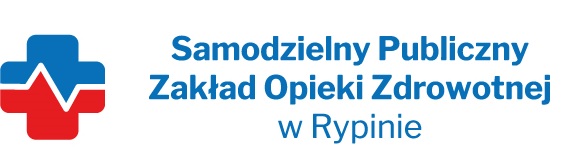 REGON:  910858394                                                                                        NIP: 8921296985         Nasz znak: SP ZOZ/ZP/ZO - 12/2022Nasza data: 18.10.2022 r.Termin składania ofert: 21.10.2022 r. godzina 12.00Wykonawcy - Dostawcypostępowania przetargowego ZP/ZO- 12/2022Samodzielny Publiczny Zakład Opieki Zdrowotnej w Rypinie uprzejmie informuje, że w dniu 18.10.2022 r. wpłynęło zapytanie dotyczące postępowania przetargowego, oznaczonego numerem ZP/ZO - 12/2022 pn. „Dostaw materiałów zużywalnych do pracowni TK „Pytanie 1: Jaki model wstrzykiwacza do kontrastu posiada Zamawiający?                                                                ODPOWIEDŹ: CT EXPRES 4 D Pytanie 2: Czy Zamawiający zgodnie z pkt. V Zaproszenia do składania ofert potwierdza, że wymaga aby oferta zawierała „Kopie stosownych uprawnień oraz zaświadczeń o przynależności do izb branżowych personelu skierowanego do realizacji zamówienia”. Wykonawca prosi jednocześnie o wykreślenie wyżej wymienionego warunku.                                                                                             ODPOWIEDŹ; zamawiający odstępujePytanie 3: Czy Zamawiający dopuszcza składanie ofert częściowych tj. na pojedyncze pozycje pakietu? ODPOWIEDŹ: Zmawiający nie wyraża zgodyPytanie 4: Jaką długość linii pacjenta oczekuje Zamawiający? ODPOWIEDŹ: 40 CMPytanie 5: Czy zaworki bezzwrotne są wymagane dla linii pacjenta? ODPOWIEDŹ: TAKPytanie 6: Co Zamawiający opisuje pod nazwą Battle Spito z poz 4.? ODPOWIEDŹ: BOTTLE SPIKEPytanie 7: Czy Zamawiający potwierdza że załącznik nr 1 powinien zawierać kolumnę „NAZWA NICI”? Jakich informacji oczekuje Zamawiający w tej kolumnie tabeli?ODPOWIEDŹ: NIE DOTYCZY PONIŻSZEGO POSTEPOWANIA